СОВЕТ ДЕПУТАТОВМУНИЦИПАЛЬНОГО ОБРАЗОВАНИЯ УСАДИЩЕНСКОЕ СЕЛЬСКОЕ ПОСЕЛЕНИЕВОЛХОВСКОГО МУНИЦИПАЛЬНОГО РАЙОНАЛЕНИНГРАДСКОЙ ОБЛАСТИЧЕТВЕРТОГО СОЗЫВАРЕШЕНИЕ                                       от 18 мая   2020 года  № 16Об утверждении отчета администрации об исполнении бюджета муниципального образования Усадищенское сельское поселение Волховского муниципального района Ленинградской области за 2019 год в II чтении.Заслушав и обсудив представленный отчет администрации  муниципального образования Усадищенское сельское поселение Волховского муниципального района Ленинградской области за 2019 год, Совет депутатов муниципального образования Усадищенское сельское поселение Волховского муниципального района Ленинградской области                                                             решил:1.Утвердить отчет администрации об исполнении бюджета муниципального образования Усадищенское сельское поселение Волховского муниципального района Ленинградской области  за 2019 год  в II чтении по доходам в сумме 25247,6 тыс. рублей и по расходам в сумме 24539,3 тыс. рублей с превышением доходов над расходами в сумме 708,3 тыс. рублей и со следующими показателями:1.1.По источникам согласно приложению № 1 «Источники финансирования дефицита бюджета муниципального образования Усадищенское сельское поселение Волховского муниципального района Ленинградской области за 2019 год».1.2.По доходам согласно приложению № 2 «Показатели исполнения бюджета муниципального образования Усадищенское сельское поселение Волховского муниципального района Ленинградской области за 2019 год по доходам по кодам классификации доходов бюджета».1.3. По распределению расходов бюджета согласно приложению № 3 «Распределение бюджетных ассигнований бюджета муниципального образования Усадищенское сельское поселение Волховского муниципального района Ленинградской области по разделам и подразделам классификации расходов за 2019 год». 1.4. По распределению расходов бюджета по разделам, подразделам, муниципальным программам, целевым статьям и видам расходов функциональной классификации расходов согласно приложению № 4 «Распределение бюджетных ассигнований по целевым статьям (муниципальным программам муниципального образования Усадищенское сельское поселение Волховского муниципального района Ленинградской области и непрограммным направлениям деятельности), видам расходов классификации расходов бюджетов, а также по разделам и подразделам классификации расходов бюджетов на 2019 год».1.5. По расходам бюджета по функциональной классификации расходов бюджетов Российской Федерации согласно приложению № 5 «Распределение бюджетных ассигнований по разделам и подразделам, целевым статьям (муниципальным программам муниципального образования Усадищенское сельское поселение Волховского муниципального района Ленинградской области и непрограммным направлениям деятельности) и видам расходов классификации расходов бюджета на 2019 год».1.6. По ведомственной структуре расходов бюджета по главным распорядителям согласно приложению № 6 «Ведомственная структура расходов бюджета муниципального образования Усадищенское сельское поселение Волховского муниципального района Ленинградской области на 2019 год».1.7. Отчет об использовании бюджетных ассигнований дорожного фонда муниципального образования Усадищенское сельское поселение Волховского муниципального района Ленинградской области за 2019 год, согласно приложению № 7.2. Настоящее решение опубликовать в газете «Провинция. Северо-Запад» и  на официальном сайте администрации муниципального образования Усадищенское сельское поселение Волховского муниципального района Ленинградской области.         3.  Решение вступает в силу на следующий день после официального опубликования (обнародования) в газете «Провинция. Северо-Запад».Глава муниципального образованияУсадищенское сельское поселение Волховского муниципального района Ленинградской области                                                               Т.Е. Билялова           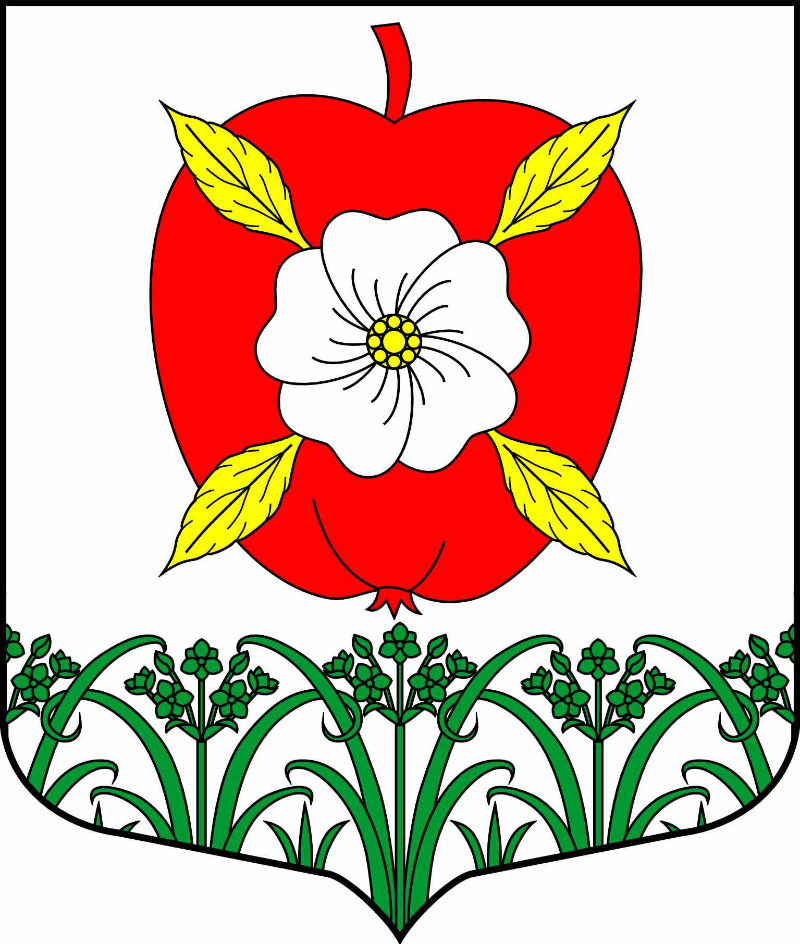 